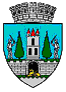 ROMÂNIAJUDEŢUL SATU MARECONSILIUL LOCAL AL MUNICIPIULUI SATU MARENR. 3572/18.01.2023PROIECT DE HOTĂRÂRE privind stabilirea obiectivelor de interes local a căror pază se va asigura de Poliția Locală Satu MareConsiliul Local al Municipiului Satu Mare, Analizând proiectul de hotărâre înregistrat sub nr. ......./.............., referatul de aprobare al inițiatorului înregistrat sub nr. 3583/18.01.2023, raportul de specialitate al Poliției Locale Satu Mare înregistrat sub nr. 7003/18.01.2023 și avizele comisiilor de specialitate ale Consiliului Local Satu Mare,	Având în vedere prevederile:- art. 17 alin. 1 și alin. 3, precum și ale art. 18 din Anexa la H.G. nr. 301/2012 pentru aprobarea normelor metodologice de aplicare a Legii nr. 333/2003 privind paza obiectivelor, bunurilor, valorilor și protecția persoanelor, republicată, cu modificările și completările ulterioare;- art. 1 alin. 1 lit. „a” și art. 6 lit. „h” din Legea nr. 155/2010 a Poliției locale, republicată, cu modificările și completările ulterioare; - Legii nr. 182/2002 privind protecția informațiilor clasificate, cu modificările și completările ulterioare;	Luând în considerare prevederile Legii nr. 24/2000 privind normele de tehnică legislativă pentru elaborarea actelor normative, cu modificările şi completările ulterioare,În temeiul prevederilor art. 129 alin. (2) lit. d), alin. (7) lit. g), ale art. 139 alin. (1), precum și ale art. 196 alin. (1) lit. a) din Codul administrativ, aprobat prin O.U.G. nr. 57/2019, cu modificările și completările ulterioare, Adoptă prezenta: H O T Ă R Â R E:Art. 1. Se aprobă asigurarea pazei bunurilor și a valorilor deținute de Direcția Impozite și Taxe Locale Satu Mare, la sediul său din Piața Romană, parter bloc D8, de către personalul Poliției Locale Satu Mare. Art. 2. Se aprobă asigurarea pazei bunurilor și a valorilor deținute de Primăria Municipiului Satu Mare, la sediul său din Piața 25 Octombrie nr.1, Corp M, de către personalul Poliției Locale Satu Mare.Art. 3. Se aprobă asigurarea pazei bunurilor și a valorilor deținute de Centrul Tehnologic Satu Mare, la sediul său din str. I.L. Caragiale nr. 1, de către personalul Poliției Locale Satu Mare.Art. 4. Se aprobă asigurarea ordinii publice la Direcția de Evidență a Persoanelor și Ghișeu Unic, casieria Direcției de Impozite și Taxe Locale Satu Mare și casieria Administrației Domeniului Public Satu Mare, situate la etajul 4 al Centrului Comercial ”Someșul”, de către personalul Poliției Locale Satu Mare.Art. 5. (1) În funcție de specificul fiecărui obiectiv, programul de pază este permanent sau doar pe timpul programului de lucru, după caz, în conformitate cu planurile de pază întocmite conform prevederilor legale.              (2) Poliția Locală Satu Mare asigură transportul valorilor deținute de Direcția Impozite și Taxe Locale Satu Mare în vederea predării acestora la Trezoreria Satu Mare.Art. 6. Începând cu data intrării în vigoare a prezentei hotărâri, se abrogă Hotărârea Consiliului Local a Municipiului Satu Mare nr. 104/25.04.2013 privind stabilirea obiectivelor de interes local a căror pază se va asigura de Poliția Locală Satu Mare. Art. 7. Cu ducerea la îndeplinire a prezentei hotărâri se încredințează Primarul Municipiului Satu Mare și Poliția Locală Satu Mare.Art. 8. Prezenta hotărâre se comunică, prin intermediul Secretarului General al Municipiului Satu Mare, în termenul prevăzut de lege, Primarului Municipiului Satu Mare, Instituției Prefectului - Județul Satu Mare și Poliției Locale Satu Mare.INIȚIATOR PROIECTPRIMAR,Kereskényi GáborAvizatSecretar general,Mihaela Maria RacolțaRed/dact/B.S.2 ex